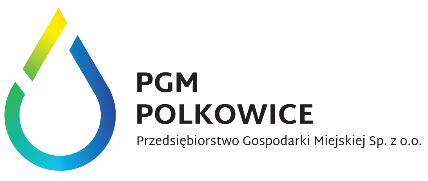 OŚWIADCZENIEJa niżej podpisany/a ………………………………....... Nr Pesel: ………………………. niniejszym wyrażam                                (imię i nazwisko Wnioskodawcy)                              																zgodę na zaciągnięcie przez mojego małżonka …………………….……… Nr Pesel: ………………………                                                                                                           (imię i nazwisko)zobowiązania względem PGM Sp. z o.o. z siedzibą w Polkowicach w postaci umowy: o zaopatrzenie 
w wodę i/lub odprowadzenie ścieków  / wywóz nieczystości płynnych (niepotrzebne skreślić)
 w odniesieniu do nieruchomości położonej w: ……………………………………………
                                                                                                                                               (adres nieruchomości)                                                                                                        ………………………………………….                                                                                                                                  (Data, czytelny podpis)Administratorem Pani / Pana Danych jest Przedsiębiorstwo Gospodarki Miejskiej sp. z o.o. z siedzibą 
w Polkowicach ul. Dąbrowskiego 2, 59-100 Polkowice (Spółka). Wyznaczyliśmy Inspektora Ochrony Danych z którym można skontaktować się przez adres e-mail iod@pgm-polkowice.com.pl oraz w formie tradycyjnej na adres Przedsiębiorstwa Gospodarki Miejskiej Sp. z o.o. ul. Dąbrowskiego 2.Pani / Pana dane osobowe będziemy przetwarzać na podstawie i w zakresie realizacji niniejszej zgody na zaciągnięcie przez małżonka zobowiązania w postaci umowy o: zaopatrzenie w wodę i/lub odprowadzenie ścieków , lub wywów nieczystości płynnych.Pani / Pana dane przetwarzać będziemy przez okres realizacji umowy z którą związana jest niniejsza zgoda. Pani / Pana dane mogą zostać udostępnione podmiotom świadczącym Administratorowi usługi, które dla realizacji celów są niezbędne w tym w szczególności podmiotom świadczącym usługi informatyczne, wsparcia technicznego i organizacyjnego. Przysługuje Pani / Panu prawo dostępu do swoich danych, ich sprostowania, żądania usunięcia, ograniczenia przetwarzania danych, wniesienia sprzeciwu wobec przetwarzania a także prawo do przenoszenia danych o ile przepisy nie uniemożliwiają Spółce realizacji tych praw. Ma Pani / Pan prawo wniesienie skargi do organu nadzorczego – Prezesa Urzędu Ochrony Danych Osobowych w przypadku gdy uzna Pani / Pan, że przetwarzanie narusza Pani / Pana prawa lub obowiązki. Podanie przez Panią / Pana danych osobowych jest warunkiem realizacji niniejszego oświadczenia, podanie danych jest dobrowolne, brak ich podania uniemożliwi jednak Pani / Panu skorzystanie z usług Przedsiębiorstwa Gospodarki Miejskiej sp. z o.o. w Polkowicach w zakresie wyrażenia zgody na zaciągnięcie zobowiązania przez małżonka.  Pani / Pana dane nie będą przetwarzane w sposób zautomatyzowany, nie będą podlegały profilowaniu, nie będą przekazywane do państw trzecich i organizacji międzynarodowych. 